TOWN OF LOUDON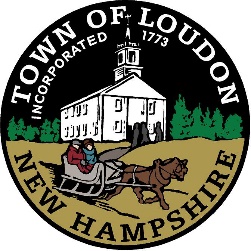 SELECTMEN’S OFFICE55 S. Village Road, Loudon, NH 03307PH: (603) 798-4541  Fax: (603) 798-4546Email: selectmensoffice@loudonnh.org  Website: www.loudonnh.orgBoard of Selectmen MeetingMarch 5, 2024 –– 6:00 P.M.Location: Town Office Meeting Room – 55 S. Village RoadCall To Order   Pledge of Allegiance  Roll CallConsent AgendaPayable & Payroll Manifests  Employee time-off request forms  2/20/24 Meeting Minutes  2/27/24 Work Session Minutes  (3) LUCT Warrants – M33 L40-4, M33 L40-5, M33 L40-7Veteran’s Tax Credit M21 L4  Yield Tax M24 L1Letter to T. Bastarache  Resignation Letter   Request from Girl ScoutsCommunity Bldg. Rental Form  Trails Committee 1/22/24 Meeting MinutesDepartment Head Updates:New Business:Old Business:Important Dates/Reminders:Candidate’s Night - Wednesday, March 6th – 6pm – Town OfficeMVSD Annual Meeting – Friday, March 8th – at the High School(Polls are open from 11am – 7pm, Meeting starts at 7pm)Town Elections – Tuesday, March 12th – 7am to 7pm - Safety ComplexTown Meeting – Saturday, March 16th – 9am – Loudon Elementary SchoolPublic Comment:Nonpublic Sessions:Note: Times are approximate, and order of items may be changed at the discretion of the Chairman. The Board may go into nonpublic session under RSA 91-A:3 if deemed necessary.SUMMARY OF “RULES OF ORDER” ON BACK Welcome to this evening's Selectmen's meeting.Please note that the purpose of the meeting is for the Selectmen to accomplish its work within a qualitative timeframe. Meetings are open to the public, but public participation is limited. If you wish to be heard by the board, please note the "Public Comment" section at end of the meeting to speak to items on a meeting agenda and/or matters pertaining to the business of the Selectmen. In addition, public hearings may be scheduled for public comment on specific matters. Speakers must be residents of the Town of Loudon, property owners in the Town of Loudon, and/or designated representatives of recognized civic organizations or businesses located in the Town of Loudon. When they are at the podium, speakers first need to recite their name and address for the record. Visitors should address their comments to the board and not to any individual member. Each speaker shall be provided a single opportunity for comment, limited to three (3) minutes. Public forum shall be limited to fifteen (15) minutes. Visitors should not expect a response to their comments or questions since the Board may not have discussed or taken a position on a matter. Public Comment is not a two-way dialogue between speaker(s) and Selectmen. The Chair will preserve strict order and decorum at all Board of Selectmen meetings. Outbursts from the public are not permitted.